О создании комиссии по организации и проведению торгов по продаже находящихся в муниципальной  и государственной собственности земельных участков до  разграничения государственной собственности или права на заключение договоров аренды таких земельных участковВ соответствии со статьями 39.11, 39.12 Земельного  кодекса РФ от 25.10.2001г. за № 136-ФЗ,  п. 2 ст. 3.3 Закона РФ «О введении в действие Земельного кодекса Российской Федерации» № 137-ФЗ от 25.10.2001 г., Законом РБ «О регулировании земельных отношений в Республике Башкортостан» № 59-з от 05.01.2004 г., Администрация  сельского поселения Бельский сельсовет муниципального района Гафурийский район Республики Башкортостанп о с т а н о в л я е т:1. Создать комиссию по организации и проведению торгов по продаже находящихся в муниципальной и государственной собственности земельных участков до разграничения государственной собственности или права на заключение договоров аренды таких земельных участков в составе:       Ахмеров Ю.З. – Глава сельского поселения  Бельский сельсовет муниципального района Гафурийский район Республики Башкортостан – председатель комиссии;Сулейманова Э.М. – Председатель КУС Минземимущества РБ по Гафурийскому району – заместитель председателя комиссии (по согласованию);Абсаттарова Г.Р. –  управделами  Администрации сельского поселения  Бельский сельсовет муниципального района Гафурийский район Республики Башкортостан – секретарь комиссии; Ягофаров Р.А. –депутат округа №7 сельского поселения Бельский сельсовет муниципального района Гафурийский район Республики Башкортостан, член комиссии;Янбекова З.С. – специалист  Администрации сельского поселения Бельский сельсовет муниципального района Гафурийский район Республики Башкортостан, член комиссии.2. Контроль над выполнением настоящего постановления оставляю за собой.Глава сельского поселения                                                         Ю.З.Ахмеров.КУС  Минземимущества  РБ  по  Гафурийскому р-ну.Никифорова Л.Р. Тел. (8-347-40) 2-79-00.БАШ?ОРТОСТАН РЕСПУБЛИКА№Ы;АФУРИ РАЙОНЫ МУНИЦИПАЛЬ РАЙОНЫНЫ*БЕЛЬСКИЙ АУЫЛСОВЕТЫ АУЫЛ БИЛ"М"№Е           ХАКИМИ"ТЕБАШ?ОРТОСТАН РЕСПУБЛИКА№Ы;АФУРИ РАЙОНЫ МУНИЦИПАЛЬ РАЙОНЫНЫ*БЕЛЬСКИЙ АУЫЛСОВЕТЫ АУЫЛ БИЛ"М"№Е           ХАКИМИ"ТЕ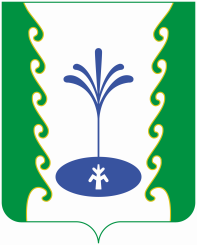 АДМИНИСТРАЦИЯСЕЛЬСКОГО ПОСЕЛЕНИЯБЕЛЬСКИЙ СЕЛЬСОВЕТМУНИЦИПАЛЬНОГО РАЙОНА ГАФУРИЙСКИЙ РАЙОНРЕСПУБЛИКИ БАШКОРТОСТАНАДМИНИСТРАЦИЯСЕЛЬСКОГО ПОСЕЛЕНИЯБЕЛЬСКИЙ СЕЛЬСОВЕТМУНИЦИПАЛЬНОГО РАЙОНА ГАФУРИЙСКИЙ РАЙОНРЕСПУБЛИКИ БАШКОРТОСТАН?АРАРПОСТАНОВЛЕНИЕ27 июнь 2018 й.№33/127 июня  2018 г.